I have the honour to transmit to the Member States of the Council a contribution submitted by India (Republic of).	Houlin ZHAO	Secretary-GeneralIntroductionThe 2018 Plenipotentiary Conference (PP-18) adopted 10 (Ten) new Resolutions; revised 2 (Two) Decisions and 51 (Fifty-one) Resolutions; and suppressed 1(One) Decision and 10 (Ten) Resolutions. Neither the Constitution nor the Convention was modified.Several of the new / revised ‘Decisions and Resolutions’ contain “instructs to Council” to take necessary actions for implementation of ‘Decisions and Resolutions of the PP-18 Final Acts as mentioned therein within 4 (Four) years by the next Plenipotentiary Conference in 2022.ProposalConsidering the comprehensive nature of instructions across resolutions and number of items for action, it would be efficient and effective to have an online dashboard for the consideration of Council to enable deliberations and decisions in the council sessions. This will also enable respective sectors to take action and lead to synergies in the related areas. India proposes the following for consideration of the Council seeking support from the Council membership. A responsibility matrix of activities listed under “Instructs to Council” and an online dashboard should be prepared to enable efficient and effective implementation, and monitoring of the progress of the Resolutions and Decisions of the PP-18 Final Acts.Progress on the subject to be reported to the Council session 2020.________________Council 2019
Geneva, 10-20 June 2019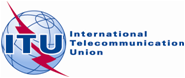 Agenda item: ADM 17Document C19/105-EAgenda item: ADM 1727 May 2019Agenda item: ADM 17Original: EnglishNote by the Secretary-GeneralNote by the Secretary-GeneralContribution from India (Republic of)Contribution from India (Republic of)Proposal for monitoring and implementation of “instructions to the Council” under Resolutions and Decisions of PP-18Proposal for monitoring and implementation of “instructions to the Council” under Resolutions and Decisions of PP-18SummaryThe contribution is for monitoring and implementation of instructions to the Council under Resolutions and Decisions of PP-18.Action requiredThe Republic of India invites the Council to note the content of this contribution and adopt the proposal.____________ReferencesFinal Acts of the 2018 Plenipotentiary Conference